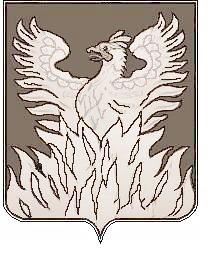 Администрациягородского поселения ВоскресенскВоскресенского муниципального районаМосковской областиП О С Т А Н О В Л Е Н И Еот 11.01.2016 №04О внесении изменений в муниципальную программу городского поселения Воскресенск «Осуществление мероприятий по обеспечению безопасности людей на водных объектах, охране их жизни и здоровья на 2015-2019 годы»В соответствии с  Федеральным законом от 06.10.2003 №131-ФЗ «Об общих принципах организации местного самоуправления в Российской Федерации», «Бюджетным кодексом Российской Федерации» и в соответствии с Постановлением администрации городского поселения Воскресенск Воскресенского муниципального района Московской области от  25.09.2015  № 652 «Об утверждении Порядка разработки и реализации муниципальных программ городского поселения Воскресенск Воскресенского муниципального района Московской области», ПОСТАНОВЛЯЮ:1. Внести в муниципальную программу городского поселения Воскресенск «Осуществление мероприятий по обеспечению безопасности людей на водных объектах, охране их жизни и здоровья на 2015-2019 годы» (далее – Программа), утвержденную постановлением администрации городского поселения Воскресенск Воскресенского муниципального района от 13.11.2014 № 652  следующие изменения:1.1. Паспорт Программы изложить в новой редакции согласно приложению № 1 к настоящему постановлению.1.2. Раздел 2. «Цели и задачи Программы» изложить в следующей редакции:«Цель Программы – обеспечение безопасности людей на водных объектах, расположенных на территории городского поселения Воскресенск, охрана их жизни и здоровья.Основные задачи Программы: - обеспечение безопасности людей на водных объектах, охране их жизни и здоровья.».1.3. Раздел 6. «Состав, форма и сроки предоставления отчетности о ходе реализации мероприятий Программы» изложить в следующей редакции:«С целью контроля за муниципальной программой отдел благоустройства, раз в полугодие до 20 числа месяца, следующего за отчетным полугодием, направляет в отдел контрактной службы и экономики  финансово-экономического управления  оперативный отчет, который содержит:1) перечень выполненных мероприятий муниципальной программы с указанием объемов и источников финансирования и результатов выполнения мероприятий;2) анализ причин несвоевременного выполнения программных мероприятий.Оперативный отчет о реализации мероприятий муниципальной программы представляется по форме согласно приложениям № 9;10 к Порядку разработки и реализации муниципальных программ городского поселения Воскресенск. Отдел благоустройства ежегодно  готовит годовой отчет о реализации муниципальной программы  и до 1 марта года, следующего за отчетным, представляет его в отдел контрактной службы и экономики финансово-экономического управления    для оценки эффективности реализации муниципальной программы.После окончания срока реализации муниципальной программы  отдел благоустройства представляет главе городского поселения Воскресенск на утверждение не позднее 1 мая года, следующего за последним годом реализации муниципальной программы, комплексный отчет о ее реализации.Годовой и итоговый отчеты о реализации муниципальной программы должны содержать:1) аналитическую записку, в которой указываются:    а) степень достижения запланированных результатов и намеченных целей муниципальной программы и подпрограмм;    б) общий объем фактически произведенных расходов, всего и в том числе по источникам финансирования;2) таблицу, в которой указываются:    а) данные об использовании средств бюджета городского поселения Воскресенск и средств иных привлекаемых для реализации муниципальной программы источников по каждому программному мероприятию и в целом по муниципальной программе;    б) по мероприятиям, не завершенным в утвержденные сроки, - причины их невыполнения и предложения по дальнейшей реализации;По показателям, не достигшим запланированного уровня, приводятся причины невыполнения и предложения по их дальнейшему достижению.Годовой отчет о реализации муниципальной программы представляется по формам согласно приложениям № 9 и № 10 к Порядку разработки и реализации муниципальных программ городского поселения Воскресенск.Комплексный  отчет о реализации муниципальной программы представляется по форме согласно приложению № 12 к Порядку разработки и реализации муниципальных программ городского поселения Воскресенск.». раз в полугодие до 20 числа месяца, следующего за отчетным полугодием, направляет в отдел экономики и мобилизации доходов финансово-экономического управления оперативный отчет, который содержит:Перечень выполненных мероприятий программы с указанием объемов и источников финансирования и результатов выполнения мероприятий;Анализ причин несвоевременного выполнения программных мероприятий.Оперативный отчет о реализации мероприятий муниципальной программы представляется по форме согласно приложению № 7 к Порядку разработки и реализации муниципальных программ городского поселения Воскресенск.».1.4. Приложение № 1 к Программе «Планируемые результаты реализации муниципальной программы городского поселения Воскресенск «Осуществление мероприятий по обеспечению безопасности людей на водных объектах, охране их жизни и здоровья на 2015-2019 годы » изложить в новой редакции согласно Приложению № 2 к настоящему постановлению.1.5. Приложение № 2 к Программе «Перечень мероприятий муниципальной программы городского поселения Воскресенск  «Осуществление мероприятий по обеспечению безопасности людей на водных объектах, охране их жизни и здоровья на 2015-2019 годы» изложить в новой редакции согласно Приложению № 3 к настоящему постановлению.2. Начальнику управления по социальным коммуникациям  и организационным вопросам  Севостьяновой О.В. обеспечить размещение постановления на официальном сайте городского поселения Воскресенск и в Воскресенской районной газете «Наше слово».3. Постановление вступает в силу с момента подписания.4. Контроль за исполнением настоящего постановления возложить на заместителя главы администрации городского поселения Воскресенск Баранова А.Е.Глава городского поселения Воскресенск                                  	 А.В. КвардаковПриложение №1к постановлению  от 11.01. 2016№ 04 «                                                      Паспорт Программы».Приложение №2к постановлению 11.01.2016 № 04Приложение № 1 Программе«                   Планируемые результаты реализации муниципальной программы городского поселения Воскресенск
«Осуществление мероприятий по обеспечению безопасности людей на водных объектах, охране их жизни и здоровья на 2015-2019 годы»».Приложение № 3к постановлению от 11.01.2016№ 04Приложение № 2 Программе«                                                                                                                                                                                                                                                                                                           ».Наименование муниципальной программыОсуществление мероприятий по обеспечению безопасности людей на водных объектах, охране их жизни и здоровья на 2015-2019 годы (далее – Программа)Осуществление мероприятий по обеспечению безопасности людей на водных объектах, охране их жизни и здоровья на 2015-2019 годы (далее – Программа)Осуществление мероприятий по обеспечению безопасности людей на водных объектах, охране их жизни и здоровья на 2015-2019 годы (далее – Программа)Осуществление мероприятий по обеспечению безопасности людей на водных объектах, охране их жизни и здоровья на 2015-2019 годы (далее – Программа)Осуществление мероприятий по обеспечению безопасности людей на водных объектах, охране их жизни и здоровья на 2015-2019 годы (далее – Программа)Осуществление мероприятий по обеспечению безопасности людей на водных объектах, охране их жизни и здоровья на 2015-2019 годы (далее – Программа)Цели муниципальной программыОбеспечение безопасности людей на водных объектах, расположенных на территории городского поселения ВоскресенскОбеспечение безопасности людей на водных объектах, расположенных на территории городского поселения ВоскресенскОбеспечение безопасности людей на водных объектах, расположенных на территории городского поселения ВоскресенскОбеспечение безопасности людей на водных объектах, расположенных на территории городского поселения ВоскресенскОбеспечение безопасности людей на водных объектах, расположенных на территории городского поселения ВоскресенскОбеспечение безопасности людей на водных объектах, расположенных на территории городского поселения ВоскресенскЗадачи муниципальной программыЗадачи: Обеспечение безопасности людей на водных объектах, охране их жизни и здоровьяЗадачи: Обеспечение безопасности людей на водных объектах, охране их жизни и здоровьяЗадачи: Обеспечение безопасности людей на водных объектах, охране их жизни и здоровьяЗадачи: Обеспечение безопасности людей на водных объектах, охране их жизни и здоровьяЗадачи: Обеспечение безопасности людей на водных объектах, охране их жизни и здоровьяЗадачи: Обеспечение безопасности людей на водных объектах, охране их жизни и здоровьяКоординатор муниципальнойпрограммыЗаместитель главы администрации Баранов А.Е.Заместитель главы администрации Баранов А.Е.Заместитель главы администрации Баранов А.Е.Заместитель главы администрации Баранов А.Е.Заместитель главы администрации Баранов А.Е.Заместитель главы администрации Баранов А.Е.Муниципальный заказчик муниципальной программыАдминистрация городского поселения ВоскресенскАдминистрация городского поселения ВоскресенскАдминистрация городского поселения ВоскресенскАдминистрация городского поселения ВоскресенскАдминистрация городского поселения ВоскресенскАдминистрация городского поселения ВоскресенскОтветственный исполнитель муниципальнойпрограммыОтдел благоустройства, МКУ «БиО»,Филиал ФГУЗ «Центр гигиены и эпидемиологии в Московской области» в городе Воскресенске (по согласованию)Отдел благоустройства, МКУ «БиО»,Филиал ФГУЗ «Центр гигиены и эпидемиологии в Московской области» в городе Воскресенске (по согласованию)Отдел благоустройства, МКУ «БиО»,Филиал ФГУЗ «Центр гигиены и эпидемиологии в Московской области» в городе Воскресенске (по согласованию)Отдел благоустройства, МКУ «БиО»,Филиал ФГУЗ «Центр гигиены и эпидемиологии в Московской области» в городе Воскресенске (по согласованию)Отдел благоустройства, МКУ «БиО»,Филиал ФГУЗ «Центр гигиены и эпидемиологии в Московской области» в городе Воскресенске (по согласованию)Отдел благоустройства, МКУ «БиО»,Филиал ФГУЗ «Центр гигиены и эпидемиологии в Московской области» в городе Воскресенске (по согласованию)Сроки реализации муниципальнойпрограммы2015-2019 годы2015-2019 годы2015-2019 годы2015-2019 годы2015-2019 годы2015-2019 годыИсточники финансирования муниципальнойпрограммы, в том числе по годам:Расходы (тыс. рублей)Расходы (тыс. рублей)Расходы (тыс. рублей)Расходы (тыс. рублей)Расходы (тыс. рублей)Расходы (тыс. рублей)Источники финансирования муниципальнойпрограммы, в том числе по годам:Всего.....Средства бюджета городского поселения 7042,00742,001800,001500,01500,01500,0Другие источники000000Планируемые результаты реализации муниципальнойпрограммы Повышение безопасности людей на водных объектах. Уменьшение риска возникновения несчастных случаев на воде.Повышение информированности населения о безопасном использовании водных объектовПовышение безопасности людей на водных объектах. Уменьшение риска возникновения несчастных случаев на воде.Повышение информированности населения о безопасном использовании водных объектовПовышение безопасности людей на водных объектах. Уменьшение риска возникновения несчастных случаев на воде.Повышение информированности населения о безопасном использовании водных объектовПовышение безопасности людей на водных объектах. Уменьшение риска возникновения несчастных случаев на воде.Повышение информированности населения о безопасном использовании водных объектовПовышение безопасности людей на водных объектах. Уменьшение риска возникновения несчастных случаев на воде.Повышение информированности населения о безопасном использовании водных объектовПовышение безопасности людей на водных объектах. Уменьшение риска возникновения несчастных случаев на воде.Повышение информированности населения о безопасном использовании водных объектов№ п/пЗадачи, направленные на достижение целиПланируемый объем финансирования на решение данной задачи (тыс. руб.)Планируемый объем финансирования на решение данной задачи (тыс. руб.)Количественные и/или качественные целевые показатели, характеризующие достижение целей и решение задачЕдиница измеренияБазовое значение показателя 
(на начало реализации программы)Планируемое значение показателя по годам реализацииПланируемое значение показателя по годам реализацииПланируемое значение показателя по годам реализацииПланируемое значение показателя по годам реализацииПланируемое значение показателя по годам реализации№ п/пЗадачи, направленные на достижение целиМестный бюджетДругие источникиКоличественные и/или качественные целевые показатели, характеризующие достижение целей и решение задачЕдиница измеренияБазовое значение показателя 
(на начало реализации программы)201520162017201820191.Обеспечение безопасности людей на водных объектах, охране их жизни и здоровья7042,00-Длина благоустроенной береговой линии (завоз и разравнивание песка, установка и ремонт малых форм, оборудование спасательного поста)Проведение обследования и очистки дна водоемовм0200,0300,0400,0400,0400,01.Обеспечение безопасности людей на водных объектах, охране их жизни и здоровья7042,00-Количество микробиологических, паразитологических, санитарно-химических исследований воды и песка, всего:ед.0117117117117117Количество закупленных  и установленных знаков и аншлаговшт.105050505050Перечень мероприятий муниципальной программы городского поселения Воскресенск  «Осуществление мероприятий по обеспечению безопасности людей на водных объектах, охране их жизни и здоровья на 2015-2019 годы»Перечень мероприятий муниципальной программы городского поселения Воскресенск  «Осуществление мероприятий по обеспечению безопасности людей на водных объектах, охране их жизни и здоровья на 2015-2019 годы»Перечень мероприятий муниципальной программы городского поселения Воскресенск  «Осуществление мероприятий по обеспечению безопасности людей на водных объектах, охране их жизни и здоровья на 2015-2019 годы»Перечень мероприятий муниципальной программы городского поселения Воскресенск  «Осуществление мероприятий по обеспечению безопасности людей на водных объектах, охране их жизни и здоровья на 2015-2019 годы»Перечень мероприятий муниципальной программы городского поселения Воскресенск  «Осуществление мероприятий по обеспечению безопасности людей на водных объектах, охране их жизни и здоровья на 2015-2019 годы»Перечень мероприятий муниципальной программы городского поселения Воскресенск  «Осуществление мероприятий по обеспечению безопасности людей на водных объектах, охране их жизни и здоровья на 2015-2019 годы»Перечень мероприятий муниципальной программы городского поселения Воскресенск  «Осуществление мероприятий по обеспечению безопасности людей на водных объектах, охране их жизни и здоровья на 2015-2019 годы»Перечень мероприятий муниципальной программы городского поселения Воскресенск  «Осуществление мероприятий по обеспечению безопасности людей на водных объектах, охране их жизни и здоровья на 2015-2019 годы»Перечень мероприятий муниципальной программы городского поселения Воскресенск  «Осуществление мероприятий по обеспечению безопасности людей на водных объектах, охране их жизни и здоровья на 2015-2019 годы»Перечень мероприятий муниципальной программы городского поселения Воскресенск  «Осуществление мероприятий по обеспечению безопасности людей на водных объектах, охране их жизни и здоровья на 2015-2019 годы»Перечень мероприятий муниципальной программы городского поселения Воскресенск  «Осуществление мероприятий по обеспечению безопасности людей на водных объектах, охране их жизни и здоровья на 2015-2019 годы»Перечень мероприятий муниципальной программы городского поселения Воскресенск  «Осуществление мероприятий по обеспечению безопасности людей на водных объектах, охране их жизни и здоровья на 2015-2019 годы»Перечень мероприятий муниципальной программы городского поселения Воскресенск  «Осуществление мероприятий по обеспечению безопасности людей на водных объектах, охране их жизни и здоровья на 2015-2019 годы»№ п/пМероприятия по реализации программыИсточники финансированияСроки исполнения мероприятияСроки исполнения мероприятияОбъем финансирования мероприятия в текущем финансовом годуОбщий объем финансовых ресурсов, необходимых для реализации мероприятия, в том числе по годамОбщий объем финансовых ресурсов, необходимых для реализации мероприятия, в том числе по годамОбщий объем финансовых ресурсов, необходимых для реализации мероприятия, в том числе по годамОбщий объем финансовых ресурсов, необходимых для реализации мероприятия, в том числе по годамОбщий объем финансовых ресурсов, необходимых для реализации мероприятия, в том числе по годамОбщий объем финансовых ресурсов, необходимых для реализации мероприятия, в том числе по годамОтветственный за выполнение мероприятия№ п/пМероприятия по реализации программыИсточники финансированияСроки исполнения мероприятияСроки исполнения мероприятияОбъем финансирования мероприятия в текущем финансовом годуВсего20152016201720182019Ответственный за выполнение мероприятия1Задача 1: Обеспечение безопасности людей на водных объектах, охране их жизни и здоровьяЗадача 1: Обеспечение безопасности людей на водных объектах, охране их жизни и здоровьяЗадача 1: Обеспечение безопасности людей на водных объектах, охране их жизни и здоровьяЗадача 1: Обеспечение безопасности людей на водных объектах, охране их жизни и здоровьяЗадача 1: Обеспечение безопасности людей на водных объектах, охране их жизни и здоровьяЗадача 1: Обеспечение безопасности людей на водных объектах, охране их жизни и здоровьяЗадача 1: Обеспечение безопасности людей на водных объектах, охране их жизни и здоровьяЗадача 1: Обеспечение безопасности людей на водных объектах, охране их жизни и здоровьяЗадача 1: Обеспечение безопасности людей на водных объектах, охране их жизни и здоровьяЗадача 1: Обеспечение безопасности людей на водных объектах, охране их жизни и здоровьяЗадача 1: Обеспечение безопасности людей на водных объектах, охране их жизни и здоровья1Задача 1: Обеспечение безопасности людей на водных объектах, охране их жизни и здоровьяЗадача 1: Обеспечение безопасности людей на водных объектах, охране их жизни и здоровьяЗадача 1: Обеспечение безопасности людей на водных объектах, охране их жизни и здоровьяЗадача 1: Обеспечение безопасности людей на водных объектах, охране их жизни и здоровьяЗадача 1: Обеспечение безопасности людей на водных объектах, охране их жизни и здоровьяЗадача 1: Обеспечение безопасности людей на водных объектах, охране их жизни и здоровьяЗадача 1: Обеспечение безопасности людей на водных объектах, охране их жизни и здоровьяЗадача 1: Обеспечение безопасности людей на водных объектах, охране их жизни и здоровьяЗадача 1: Обеспечение безопасности людей на водных объектах, охране их жизни и здоровьяЗадача 1: Обеспечение безопасности людей на водных объектах, охране их жизни и здоровьяЗадача 1: Обеспечение безопасности людей на водных объектах, охране их жизни и здоровья1.1.Основное мероприятие 1: 
Выполнение мероприятий, направленных на обеспечение сохранности жизни и здоровья людей на водных объектахИтого:Итого:7 042,00  742,00  1 800,00  1 500,00  1 500,00  1 500,00  1.1.Основное мероприятие 1: 
Выполнение мероприятий, направленных на обеспечение сохранности жизни и здоровья людей на водных объектахСредства бюджета городского поселения ВоскресенскСредства бюджета городского поселения Воскресенск7 042,00  742,00  1 800,00  1 500,00  1 500,00  1 500,00  1.1.1.Мероприятие 1:
Оборудование мест отдыхаИтого:Итого:4 885,00  485,00  1 250,00  1 050,00  1 050,00  1 050,00  Отдел благоустройства1.1.1.Мероприятие 1:
Оборудование мест отдыхаСредства бюджета городского поселения ВоскресенскСредства бюджета городского поселения Воскресенск4 885,00  485,00  1 250,00  1 050,00  1 050,00  1 050,00  Отдел благоустройства1.1.2.Мероприятие 2:Проведение работ по обследованию и очистке дна водоемовИтого:Итого:648,00  48,00  150,00  150,00  150,00  150,00  Отдел благоустройства1.1.2.Мероприятие 2:Проведение работ по обследованию и очистке дна водоемовСредства бюджета городского поселения ВоскресенскСредства бюджета городского поселения Воскресенск648,00  48,00  150,00  150,00  150,00  150,00  Отдел благоустройства1.1.3.Мероприятие 3:
Закупка песка для отсыпкиИтого:Итого:738,00  88,00  200,00  150,00  150,00  150,00  Отдел благоустройства1.1.3.Мероприятие 3:
Закупка песка для отсыпкиСредства бюджета городского поселения ВоскресенскСредства бюджета городского поселения Воскресенск738,0088,00  200,00  150,00  150,00  150,00  Отдел благоустройства1.1.4.Мероприятие 4:
Лабораторные исследования воды и песка водоемов, расположенных на территории городского поселения Воскресенск, в том числе на городском пляже для получения разрешения об использовании пляжа и реки для отдыха, занятием спортом, купанияИтого:Итого:521,00  71,00  150,00  100,00  100,00  100,00  Отдел благоустройстваФилиал "Центр эпидемиологии в Московской области" в городе Воскресенске1.1.4.Мероприятие 4:
Лабораторные исследования воды и песка водоемов, расположенных на территории городского поселения Воскресенск, в том числе на городском пляже для получения разрешения об использовании пляжа и реки для отдыха, занятием спортом, купанияСредства бюджета городского поселения ВоскресенскСредства бюджета городского поселения Воскресенск521,00  71,00  150,00  100,00  100,00  100,00  Отдел благоустройстваФилиал "Центр эпидемиологии в Московской области" в городе Воскресенске1.1.5.Мероприятие 5:
Закупка и установка знаков безопасности на воде, аншлагов с информацией и столбов для их крепления на водоемах на территорииИтого:Итого:250,00  50,00  50,00  50,00  50,00  50,00  Отдел благоустройства1.1.5.Мероприятие 5:
Закупка и установка знаков безопасности на воде, аншлагов с информацией и столбов для их крепления на водоемах на территорииСредства бюджета городского поселения ВоскресенскСредства бюджета городского поселения Воскресенск250,00  50,00  50,00  50,00  50,00  50,00  Отдел благоустройства1.1.6.Мероприятие 6:
Информирование населения о мерах по повышению безопасности людей на водных объектах в СМИИтого:Итого:------Отдел благоустройства1.1.6.Мероприятие 6:
Информирование населения о мерах по повышению безопасности людей на водных объектах в СМИСредства бюджета городского поселения ВоскресенскСредства бюджета городского поселения ВоскресенскБез привлечения средств бюджетаОтдел благоустройстваИтого по программе:Итого по программе:Итого по программе:7 042,00  742,00  1 800,00  1 500,00  1 500,00  1 500,00  Средства бюджета городского поселения ВоскресенскСредства бюджета городского поселения ВоскресенскСредства бюджета городского поселения Воскресенск7 042,00  742,00  1 800,00  1 500,00  1 500,00  1 500,00  